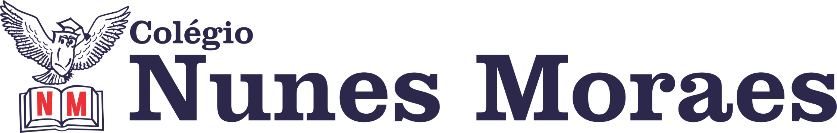 AGENDA DIÁRIA 3º ANO,18 DE ABRIL1ª AULA: PORTUGUÊS Capítulo 06: Anunciar é a alma do negócio.      Páginas: 12 a 15.Objetos de conhecimento: Anúncio publicitário.Aprendizagens essenciais: Ler e compreender anúncios publicitários identificando e discutindo sobre o propósito do uso de recursos expressivos e persuasivos em textos como estes.Atividades propostas: Entendendo o texto p.14 e 15.Atividade para casa: Entendendo o texto p.13.2ª AULA: ESCOLA DA INTELIGÊNCIA.LIÇÃO 1.Objeto de conhecimento: Emoções. Aprendizagens essenciais: Identificar,  reconhecer e nomear as próprias emoções e sentimentos.Aula 2: O que vamos aprender? p.43 a 51.3ª AULA: HIISTÓRIACapítulo 06: O espaço rural brasileiro no passado.      Páginas: 20 a 22.Objetos de conhecimento: A produção de açúcar e o início da vida no campo.Aprendizagens essenciais: Reconhecer modos vida no espaço rural no passado.Atividades propostas: Ler e descobrir p.20 a 22.4ª AULA: GEOGRAFIACapítulo 06: Paisagens e atividades econômicas do campo.      Págs.: 106 a 109.Objetos de conhecimento: Paisagens e atividades econômicas do campo.Aprendizagens essenciais: Identificar alimentos, minerais e outros produtos cultivados e extraídos da natureza.Atividades propostas: As atividades econômicas no campo p.106 e 107; Cuidar para não faltar p.108; Agora é com você p.109.Bons estudos e uma ótima segunda-feira!